IES Consulting 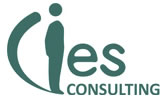 Talent Searchers Providing Experiences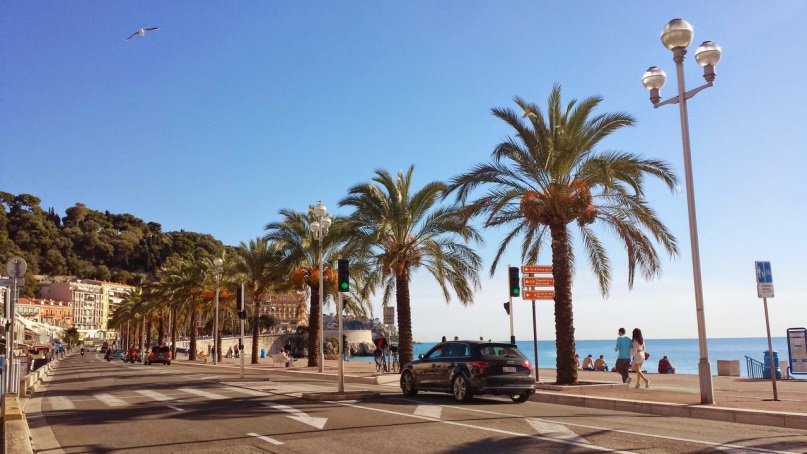 Recepcjonista we FrancjiGDZIE? Nicea, FrancjaKIEDY? Data rozpoczęcia elastycznaDŁUGOŚĆ: 3-6 miesięcyGODZINY PRACY? 40 godzin tygodniowoHôtel 4 étoiles situé en plein coeur du quartier chic de Nice: le quartier des musiciens, situé à seulement 300 mètres de la plage. Avec sa terrasse panoramique, son sauna et sa piscine chauffée, tout dans cet hôtel inspire le luxe..Zadania:Les tâches du stagiaires seront les suivantes: Assurer et organiser laccueil des clients pendant la durée de leur séjour, de larrivée au départ;  Accompagner les clients dans les suites;  Traiter les appels téléphoniques et la correspondance hôtelière;  Renseigner la clientèle sur les conditions de séjour (tarifs, prestations et service annexes);  Gérer et organiser lattribution des chambres daprès les réservations;  Accomplir les formalités de séjour (enregistrement du client, remise des clés, encaissement des notes );  Classement des documents;  S'occuper des bagages de la réception;  S'assurer de la propreté des lieux.Szukamy:Studa:  Turystyka, Filologia itp.Języki:  FRANCUSKI C1, ANGIELSKI B2 Oferujemy:Wynagrodzenie:  505€ miesięcznie + zakwaterowanie + wyżywienie Interesujące zadania, przyjazna atmosfera w miejscu praktyk, niezapomniane doświadczenie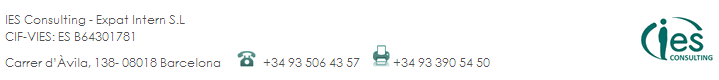 